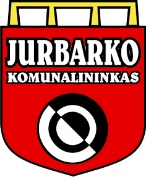                           UAB „Jurbarko komunalininkas“DAUGIABUČIO NAMO BENDROJO NAUDOJIMO OBJEKTŲ ADMINISTRATORIAUS VEIKLOS, SUSIJUSIOS SU ADMINISTRUOJAMU NAMU, ATASKAITA2024-03-15JurbarkasAtaskaita - už  kalendorinius 2023 metus.Daugiabučio namo adresas - Lauko 11NAMO IŠLAIKYMO IR REMONTO IŠLAIDŲ SUVESTINĖLĖŠŲ KAUPIMAS IR PANAUDOJIMAS, EURPLANINIŲ DARBŲ VYKDYMAS   NENUMATYTI NAMO BENDROJO NAUDOJIMO OBJEKTŲ REMONTO DARBAI DUOMENYS APIE ENERGIJOS SUVARTOJIMĄ NAMEKITA  INFORMACIJAAtaskaita patalpinta internete www.jurbkom.lt .Informaciją apie kiekvieno abonemento (buto ar kitų patalpų savininkų) įmokas ir įsiskolinimus galite gauti pas bendro naudojimo objektų administratorių UAB „Jurbarko komunalininkas“.Eil.Nr.Išlaidų pavadinimas    SumaEurPastabos1.Priskaičiuota mokėjimų namo išlaikymuiPriskaičiuota mokėjimų namo išlaikymuiPriskaičiuota mokėjimų namo išlaikymui1.1.bendrojo naudojimo objektų administravimo3394,21.2.techninės priežiūros 3453,36išskyrus šildymo ir karšto vandens sistemų1.3.šildymo ir karšto vandens sistemų priežiūros4229,76eksploatavimas2.Bendrojo naudojimo objektų remonto ir atnaujinimo darbaiBendrojo naudojimo objektų remonto ir atnaujinimo darbaiBendrojo naudojimo objektų remonto ir atnaujinimo darbai2.1.Planiniai darbai -Už darbus ir medžiagas pagal sąskaitas2.2Nenumatyti darbai (avarijų likvidavimas, kitoks smukus remontas)204,72Iš kaupiamųjų lėšų apmokėta tik už medžiagas Iš viso panaudota kaupiamųjų lėšų :Iš viso panaudota kaupiamųjų lėšų :204,72Pavadi-nimasLikutis  metų pradžiojeAtaskaitinių metųAtaskaitinių metųAtaskaitinių metųAtaskaitinių metųAtaskaitinių metųPanaudota permetusLikutis metų pabaigoje(2+5+7-8)Pas-tabosPavadi-nimasLikutis  metų pradžiojeTarifas, Eur/m2PlanuotasukauptiSukauptaSkolaPalūkanosPanaudota permetusLikutis metų pabaigoje(2+5+7-8)Pas-tabos12345678910Kaupia-mosios įmokos7 272,220,051755,61854,47204,728 921,97Eil.Nr. Darbų pavadinimasTrumpas darbų aprašymas(apimtis, medžiagos, kiekis)Įvykdymas, EurĮvykdymas, EurĮvykdymas, EurPastabos(darbai atlikti, mėn.)Eil.Nr. Darbų pavadinimasTrumpas darbų aprašymas(apimtis, medžiagos, kiekis)Faktinė kainaPanaudota sukauptų lėšų Panaudota kitų lėšų (šaltinis)1-Iš viso:Iš viso:Iš viso:Iš viso:-Eil.Nr.Remonto objektasTrumpas darbų aprašymas (medžiagos ir kt.) Faktinė kaina, EurĮvykdymas,  EurĮvykdymas,  EurPastabos (darbai atlikti, mėn.)Eil.Nr.Remonto objektasTrumpas darbų aprašymas (medžiagos ir kt.) Faktinė kaina, EurPanaudota sukauptų lėšų, Panaudota kitų lėšų (šaltinis)Pastabos (darbai atlikti, mėn.)1.Apšvietimo sistemaLemputė*410,6110,61011.Šildymo sistemaDrenažinis kranelis10,6110,61012.Apšvietimo sistemaLemputė*3, automatinis jungiklis, juosta iz.7,457,45022.Lemputė*2, judesio daviklis*1, kabelis*3m16,9916,99032.Lemputė*20,710,71043.Šildymo sistemaTemperatūros daviklis Danfoss32,6732,67074.Vandentiekis Sant.detalių ir medžiagų, mechanizmų panaudojimo aktas Nr.99040,0140,01095.Kiemo, rūsio apšvietimas, kanalizacijaKabelis, lempos*3, prožektorius LED, alkūnė, alsuoklis37,6337,63105.Kiemo, rūsio apšvietimas, kanalizacijaAutobokštelis43,4343,43106.Vandentiekis Remontinės movos OBA-1*2vnt.15,2215,2211Iš viso su PVM:Iš viso su PVM:Iš viso su PVM:204,72kWhEUR su PVMPastabosElektros energija bendrosioms reikmėms46021189,07Direktoriaus pavaduotojas būsto priežiūrai(Parašas)Vytautas Stulgaitis